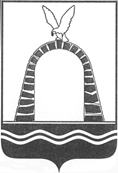 АДМИНИСТРАЦИЯ ГОРОДА БАТАЙСКАПОСТАНОВЛЕНИЕ от 27.04.2021 № 886г. БатайскОб утверждении межведомственной комиссиипо оказанию адресной социальной помощиВо исполнение Федерального закона от 17.07.1999 № 178-ФЗ «О государственной социальной помощи», Областного закона Ростовской области от 22.10.2004 № 174-ЗС «Об адресной социальной помощи в Ростовской области», в соответствии с постановлениями Правительства Ростовской области от 05.07.2012 № 588 «О порядке оказания адресной социальной помощи в Ростовской области», от 04.07.2013 № 429 «Об оказании адресной социальной помощи на основании социального контракта», руководствуясь Уставом муниципального образования «Город Батайск», Администрация города Батайска постановляет:1. Утвердить Порядок создания и деятельности межведомственной комиссии по оказанию адресной социальной помощи согласно приложению № 1.2. Утвердить Положение о межведомственной комиссии по оказанию адресной социальной помощи согласно приложению № 2.3. Утвердить состав межведомственной комиссии по оказанию адресной социальной помощи согласно приложению № 3.4. Определить уполномоченным органом по организации работы по оформлению и назначению адресной социальной помощи Управление социальной защиты населения города Батайска.5. Определить начальника Управления социальной защиты населения города Батайска, должностным лицом, ответственным за организацию осуществления и за осуществление полномочий по организации работы по оформлению и назначению адресной социальной помощи.6. Финансовому управлению города Батайска осуществлять финансирование в пределах ассигнований, предусмотренных на указанные цели в бюджете города Батайска.7. Управлению социальной защиты населения города Батайска обеспечивать целевое расходование финансовых средств.8. Признать утратившими силу:8.1. Постановление Администрации города Батайска от 29.11.2010 № 2464 «Об утверждении Порядка создания и деятельности комиссии по оказанию адресной социальной помощи».8.2. Постановление Администрации города Батайска от 29.09.2014 № 2377 «О комиссии по выплате адресной социальной помощи из средств бюджета города Батайска».8.3. Постановление Администрации города Батайска от 20.10.2015 № 2009 «О внесении изменений в постановление Администрации города Батайска от 29.09.2014 № 2377 «О комиссии по выплате адресной социальной помощи из средств бюджета города Батайска».8.4. Постановление Администрации города Батайска от 03.03.2017 № 325 «О внесении изменений в постановление Администрации города Батайска от 29.09.2014 № 2377 «О комиссии по выплате адресной социальной помощи из средств бюджета города Батайска».9. Настоящее постановление вступает в силу со дня его официального опубликования.10. Настоящее постановление подлежит включению в регистр муниципальных нормативных правовых актов Ростовской области.11. Контроль за исполнением настоящего постановления возложить на заместителя главы Администрации города Батайска по социальным вопросам Кузьменко Н.В.Глава Администрации города Батайска                                                                           Г.В. ПавлятенкоПостановление вноситУправление социальной защитынаселения города БатайскаПорядоксоздания и деятельности межведомственной комиссиипо оказанию адресной социальной помощи1. Настоящий порядок устанавливает порядок создания и деятельности межведомственной комиссии по оказанию адресной социальной помощи (далее – комиссия) в городе Батайске.2. Комиссия создается с целью комиссионного рассмотрения заявлений и документов граждан, претендующих на предоставление адресной социальной помощи из средств федерального, областного и местного бюджетов.3. Комиссия осуществляет свою деятельность в пределах компетенции, установленных Федеральным законом от 17.07.1999 № 178-ФЗ «О государственной социальной помощи», Областным законом Ростовской области от 22.10.2004 № 174-ЗС «Об адресной социальной помощи в Ростовской области», в соответствии с постановлениями Правительства Ростовской области от 05.07.2012 № 588 «О порядке оказания адресной социальной помощи в Ростовской области», от 04.07.2013 № 429 «Об оказании адресной социальной помощи на основании социального контракта», постановления Администрации города Батайска от 19.03.2019 № 387 «Об адресной социальной помощи в городе Батайске и порядке ее оказания».3. Состав комиссии утверждается постановлением Администрации города Батайска.4. В состав комиссии включаются руководители (специалисты) органов социальной защиты населения, образования, здравоохранения, службы занятости населения, представители общественных организаций ветеранов и инвалидов.5. Комиссия работает на общественных началах.6. Деятельностью комиссии руководит председатель комиссии.7. Формой работы комиссии является заседание комиссии.8. Порядок работы комиссии определяется Положением о комиссии. 9. Организационно-техническое обеспечение деятельности Комиссии осуществляется уполномоченным органом.Начальник общего отделаАдминистрации города Батайска                                            В.С. МирошниковаПоложениео межведомственной комиссиипо оказанию адресной социальной помощи1. Общие положения1.1. Положение о межведомственной комиссии по оказанию адресной социальной помощи (далее - Положение), устанавливает порядок работы комиссии по оказанию адресной социальной помощи в виде социального пособия, натуральной помощи, государственной социальной помощи на основании социального контракта (социального пособия на основании социального контракта) (далее - комиссия).1.2. Комиссия осуществляет свою деятельность в соответствии с Федеральным законом от 17.07.1999 № 178-ФЗ «О государственной социальной помощи», Областным законом Ростовской области от 22.10.2004 № 174-ЗС «Об адресной социальной помощи в Ростовской области», постановлением Правительства Ростовской области от 05.07.2012 № 588 «О порядке оказания адресной социальной помощи в Ростовской области», постановлением Правительства Ростовской области от 04.07.2013 № 429 «Об оказании адресной социальной помощи на основании социального контракта», постановлением Администрации города Батайска от 19.03.2019 № 387 «Об адресной социальной помощи в городе Батайске и порядке ее оказания», иными нормативными правовыми актами Российской Федерации, Ростовской области, правовыми актами муниципального образования «Город Батайск» в сфере предоставления дополнительных мер социальной поддержки инвалидам, гражданам пожилого возраста и лицам, оказавшимся в экстремальной ситуации, а также настоящим Положением.1.3. Деятельность комиссии осуществляется на территории муниципального образования «Город Батайск» и основывается на принципах коллегиальности, гласности, независимости и равенства ее членов.2. Цели и задачи комиссии	2.1. Целью комиссии является комиссионное рассмотрение заявлений граждан о предоставлении адресной социальной помощи и документов, дающих право на ее получение.	2.2. Комиссия рассматривает заявления и документы к ним в соответствии с видом адресной социальной помощи, на предоставлении которого претендует гражданин (семья):- по заявлениям и документам на предоставление адресной социальной помощи в виде социального пособия и натуральной помощи – согласно перечню, установленному постановлением Правительства Ростовской области от 05.07.2012 № 588 «О порядке оказания адресной социальной помощи в Ростовской области»;- по заявлениям и документам на предоставление адресной социальной помощи в виде государственной социальной помощи на основании социального контракта (социального пособия на основании социального контракта) – согласно перечню, установленному постановлением Правительства Ростовской области от 04.07.2013 № 429 «Об оказании адресной социальной помощи на основании социального контракта».	2.3. Задачей комиссии является принятие решений по итогам рассмотренных заявлений и документов. Решения принимаются комиссией в зависимости от вида адресной социальной помощи:- по заявлениям и документам на предоставление адресной социальной помощи в виде социального пособия и натуральной помощи – в соответствии с постановлением Правительства Ростовской области от 05.07.2012 № 588 «О порядке оказания адресной социальной помощи в Ростовской области»;- по заявлениям и документам на предоставление адресной социальной помощи в виде государственной социальной помощи на основании социального контракта (социального пособия на основании социального контракта) – в соответствии с постановлением Правительства Ростовской области от 04.07.2013 № 429 «Об оказании адресной социальной помощи на основании социального контракта».	2.4. Решение комиссии выносится в отношении каждого конкретного заявителя, учитывая его нуждаемость в адресной социальной помощи, материальное положение, возраст, состояние трудоспособности его и членов семьи, трудность жизненной ситуации.	2.5. Решением комиссии в отношении каждого конкретного заявителя устанавливается конкретный срок, на который:- назначается адресная социальная помощь в виде социального пособия с указанием единовременной или периодической выплатой;- заключается социальный контракт, исходя из содержания программы социальной адаптации.	2.6. Решения комиссии являются основанием для принятия соответствующих решений уполномоченным органом.3. Порядок работы комиссии	3.1. Комиссия работает на общественных началах.3.2. Формой работы комиссии является заседание комиссии.	3.3. Заседания комиссии проводятся по мере необходимости, но не позднее десяти рабочих дней со дня поступления заявления в уполномоченный орган.	3.4. Дата и время заседания комиссии определяются председателем комиссии. Члены комиссии уведомляются о времени и месте проведения заседания комиссии секретарем комиссии. 	3.5. Заседание комиссии считается правомочным, если на нем присутствуют не менее половины состава комиссии.	3.6. На своих заседаниях комиссия рассматривает заявления граждан о предоставлении адресной социальной помощи и документов, дающих право на ее получение.	3.7. При необходимости комиссия приглашает заявителя и членов его семьи на заседания комиссии для дачи необходимых пояснений и обсуждения условий социального контракта и мероприятий программы социальной адаптации – при отсутствии оснований для отказа в назначении государственной социальной помощи на основании социального контракта.3.8. Комиссия уведомляет любым доступным способом заявителя, членов его семьи о времени и месте проведения заседания комиссии, на котором будет рассматриваться его заявление, в срок не позднее, чем за два дня до даты заседания комиссии.	3.9. По результатам рассмотренных заявлений и документов к ним, комиссия принимает решение.	3.10. Решения комиссии принимаются простым большинством голосов присутствующего на заседании состава комиссии путем открытого голосования. При равном распределении голосов голос председателя комиссии является решающим.	3.11. Решения комиссии оформляются в виде протокола заседания комиссии, который подписывается всеми присутствующими на заседании членами комиссии. 3.12. Протокол заседания комиссии направляется в уполномоченный орган в течение одного рабочего дня со дня принятия решения комиссией для дальнейшего принятия решения уполномоченным органом. 3.13. Протоколы заседания комиссии хранятся уполномоченным органом нарастающим итогом в отдельном деле, которое по окончании финансового года должно быть пронумеровано, прошито, скреплено печатью уполномоченного органа и подписью секретаря комиссии. Протоколы заседания комиссии хранятся не менее пяти лет.	3.14. Выписка из протокола заседания комиссии приобщается к личному делу заявителя. 4. Состав комиссии, права и обязанности членов комиссии	4.1. Комиссия состоит из председателя комиссии, заместителя председателя комиссии, секретаря комиссии, членов комиссии.	4.2. Председатель комиссии:- осуществляет руководство деятельностью комиссии, несет ответственность за выполнение возложенных на комиссию задач;- председательствует на заседаниях комиссии;- подписывает протоколы заседаний комиссии и другие документы, подготовленные комиссией.	4.3. В случае отсутствия председателя комиссии его полномочия осуществляет заместитель председателя комиссии.	4.4. Секретарь комиссии:- осуществляет подготовку заседаний комиссии;- ведет документацию комиссии, уведомляет членов комиссии о дате, месте и времени проведения заседания комиссии и знакомит их с материалами, подготовленными для рассмотрения на заседании комиссии;- присутствует на заседаниях комиссии;- ведет и оформляет протоколы заседаний комиссии;- подписывает протоколы заседаний комиссии;- выполняет поручения председателя комиссии;- направляет протоколы заседаний комиссии в уполномоченный орган.	4.5. Члены комиссии:- вносят предложения о созыве внеочередного заседания комиссии (при наличии необходимости);- знакомятся с материалами предстоящего заседания комиссии;- присутствуют на заседаниях комиссии;- вносят предложения в повестку дня заседания комиссии (при наличии);- выступают и дают оценку рассматриваемым вопросам;- принимают решения по всем рассматриваемым вопросам повестки дня заседания комиссии путем голосования.	4.6. Делегирование членами комиссии своих полномочий иным лицам не допускается.Начальник общего отделаАдминистрации города Батайска                                            В.С. МирошниковаСостав комиссиипо оказанию адресной социальной помощиНачальник общего отделаАдминистрации города Батайска                                            В.С. МирошниковаПриложение № 1к постановлениюАдминистрации города Батайскаот 27.04.2021 № 886оПриложение № 2к постановлениюАдминистрации города Батайскаот 27.04.2021 № 886оПриложение № 3к постановлениюАдминистрации города Батайскаот 27.04.2021 № 886оЗавгороднийСергей Александрович-начальник Управления социальной защиты населения города Батайска, председатель комиссииЧернуха Светлана Витальевна-заместитель начальника Управления социальной защиты населения города Батайска, заместитель председателя комиссииГладковаМарина Александровна-главный специалист Управления социальной защиты населения города Батайска, секретарь комиссииЧлены комиссии:Члены комиссии:Члены комиссии:ГордееваИрина Станиславовна-начальник отдела трудоустройства Государственного казенного учреждения «Центр занятости населения города Батайска» (по согласованию)ДемидченкоЕкатерина Павловна-заведующий терапевтическим отделением муниципального бюджетного учреждения здравоохранения «Центральная городская больница» г. Батайска Ростовской области (по согласованию)КадачТатьяна Александровна-ведущий специалист Управления образования города БатайскаКурсковаКристина Сергеевна-специалист 1 категории Управления социальной защиты населения города Батайска, секретарь комиссииПопова Ольга Андреевна-председатель Батайской местной организации Всероссийского общества слепых (по согласованию)РябкоРоман Николаевич-директор муниципального автономного учреждения «Центр социального обслуживания граждан пожилого возраста и инвалидов города Батайска»